Smlouva o dílouzavřena dle ustanovení § 2586 a následujících, mimo § 2620 zákona č. 89/2012 Sb.,   občanského zákoníku, ve znění pozdějších předpisůI.Smluvní strany1.	Město Rýmařov	Se sídlem: 		náměstí Míru 230/1, 795 01 Rýmařov	Zastoupeno:		Ing. Luďkem Šimko, starostou 	IČO:			00296317 	DIČ:			CZ00296317	Bankovní spojení: 	Komerční banka, a.s. 	Číslo účtu: 		19-1421771/0100Osoba oprávněná jednat ve věcech smluvních:Ing. Luděk Šimko, starosta 	Osoba oprávněná jednat ve věcech technických a realizace stavby:	XXXXXXXXXXX, e-mail: XXXXXXXXXXXXXXXX, tel. XXXXXXXXX	(dále jen „objednatel“)		2.	Svatopluk Bedřich	Se sídlem:		Lomnice 13, 793 02	IČO:			68154984	DIČ:			CZXXXXXXXXXX	Bankovní spojení:	XXXXXXXXXXXXXXX	Číslo účtu:		XXXXXXXXXXXXXXXXXXXX	Neplátce DPH	(dále jen „zhotovitel“)II. Předmět plnění1.	Zhotovitel se zavazuje, že v souladu s dalšími ujednáními této smlouvy provede na svůj náklad a nebezpečí pro objednatele Opravu kovového kříže na objektu budovy na hřbitově v Rýmařově „dále jen dílo“, jehož bližší specifikace je uvedena v Příloze č.1. této smlouvy.2.	Objednatel se zavazuje dílo převzít, zaplatit dohodnutou cenu díla a poskytovat zhotoviteli součinnost potřebnou k provedení díla.III. Doba plnění, předání a převzetí díla, místo plnění1.	Po podpisu této smlouvy oběma smluvními stranami zhotovitel bez zbytečného odkladu započne s prováděním díla. Doba plnění je stanovena na 70 dnů ode dne účinnosti této smlouvy.2.	Zhotovitel je povinen vyzvat objednatele nejpozději 5 dnů před předáním díla k prohlídce provedeného díla. Po prohlídce díla smluvní strany sepíší protokol o jeho předání a převzetí (dále jen Předávací protokol), v němž bude konstatováno, zda je dílo přebíráno s výhradami nebo bez výhrad, zda stav díla vyhovuje stanoveným a sjednaným parametrům a uvedou v něm zjevné nedostatky nebo vady díla, které byly při prohlídce díla zjištěny; dále v Předávacím protokole sjednají opatření a lhůty k odstranění zjištěných nedostatků a vad.3.	Místo plnění předmětu této smlouvy se rozumí pozemek parc. č. 1324 v k.ú. Rýmařov a provozovna zhotovitele.IV. Cena1.	Cena za zhotovení předmětu smlouvy v rozsahu čl. II. této smlouvy je stanovena dohodou smluvních stran ve smyslu § 2 zákona č. 526/1990 Sb. o cenách a s odkazem na položkový rozpočet v Příloze č. 1 takto:Cena za dílo: 218.300,00 Kč (slovy dvěstaosmnácttisíctřistakorun českých).2.	Objednatel prohlašuje, že rozpočet v Příloze č. 1 této smlouvy je úplný a cena je dle rozpočtu konečná. Zhotovitel přebírá nebezpečí změny okolností.3.	Objednatel nebude poskytovat zálohu.4.	Cena díla je splatná na základě faktury, vystavené zhotovitelem, a to do 30 dnů ode dne jejího doručení objednateli na účet zhotovitele za podmínek stanovených touto smlouvou. Zhotovitel je oprávněn vystavit fakturu teprve po předání provedeného díla zhotovitelem objednateli na základě Předávacího protokolu. V případě, že objednatel převezme dílo s výhradami, zhotovitel vystaví fakturu na plnění odpovídající výši 80 % z ceny díla. Fakturu na plnění odpovídající zbývající ceně díla ve výši 20 % se splatností do 30 dnů ode dne jejího doručení objednateli je zhotovitel oprávněn vystavit po předání provedeného díla po odstranění vad a nedodělků zjištěných v době předání díla dle čl. III odst.2 této smlouvy. 5.	Objednatel je oprávněn vrátit Zhotoviteli fakturu bez zaplacení před uplynutím lhůty splatnosti k provedení opravy, jestliže faktura nebude obsahovat některou povinnou nebo dohodnutou náležitost.6.	Ve vrácené faktuře Objednatel vyznačí důvod vrácení. Zhotovitel provede opravu vystavením nové faktury. Vrátí-li Objednatel vadnou fakturu Zhotoviteli, přestává běžet původní lhůta splatnosti. Celá lhůta splatnosti běží opět ode dne doručení nově vyhotovené faktury Objednateli. Zhotovitel je povinen doručit Objednateli opravenou fakturu do 3 dnů po obdržení Objednatelem vrácené vadné faktury.7.	Cena za dílo uvedená v odst. 1 tohoto článku je cenou nejvýše přípustnou a nelze ji překročit. 8. 	Cenu díla bude možné měnit pouze písemně očíslovanými dodatky k této smlouvě a za těchto podmínek, nedohodnou-li se smluvní strany jinak:a)	nebude-li některá část díla v důsledku sjednaných méněprací provedena, bude cena za dílo snížena, a to odečtením veškerých nákladů na provedení těch částí díla, které v rámci méněprací nebudou provedeny. Náklady na méněpráce budou odečteny ve výši součtu veškerých odpovídajících položek a nákladů neprovedených dle položkového rozpočtu, který je Přílohou č.1,b)	přičtením veškerých nákladů na provedení těch částí díla, které objednatel nařídil formou víceprací provádět nad rámec množství nebo kvality uvedené v položkovém rozpočtu. Náklady na vícepráce budou účtovány podle odpovídajících jednotkových cen položek a nákladů dle položkového rozpočtu nebo dle cenové soustavy RTS ve výši max. 80 % těchto sborníkových cen, podle toho, která z těchto částek bude nižší;c)	v případě, že se v průběhu provádění díla zhotovitel stane plátcem DPH. V takovém případě bude sjednaná cena za dílo považována za cenu bez DPH.  9. 	Povinnost zaplatit cenu za dílo je splněna dnem odepsání příslušné částky z účtu objednatele.V. Podmínky provedení díla1. 	Zhotovitel se zavazuje, že bude při plnění předmětu této smlouvy postupovat s odbornou péčí a v souladu s obecně závaznými předpisy, technickými normami, rozhodnutími a vyjádřeními dotčených orgánů státní správy a za podmínek této smlouvy. Zhotovitel je povinen řídit se výchozími podklady a pokyny objednatele, zápisy a dohodami oprávněných pracovníků smluvních stran. 2. 	Zhotovitel odpovídá za bezpečnost a ochranu zdraví osob, které se budou podílet na realizaci díla.3.	Zhotovitel odpovídá objednateli nebo třetím osobám za škodu, kterou způsobí sám nebo kterou způsobí jeho poddodavatelé v souvislosti s realizací předmětu díla.4. 	Objednatel nebo osoba oprávněná má právo kontrolovat provádění Díla, zejména zda je prováděno v souladu s touto smlouvu a obecně závaznými právním předpisy, jakož i upozorňovat Zhotovitele na zjištěné nedostatky.VI. Záruka za jakostZhotovitel podpisem Předávacího protokolu poskytuje objednateli záruku za to, že dílo nebude trpět žádnými vadami, ať už se jedná o vady technologického postupu, o vady zjevné či skryté nebo o vady právní či faktické a bude plně odpovídat jeho specifikaci a vlastnostem dle této smlouvy, dle platných právních předpisů a technických norem.Zhotovitel poskytuje objednateli záruku za jakost v rozsahu dle čl. VI této smlouvy v trvání 48 měsíců, přičemž záruční doba počíná běžet dnem předání řádně provedeného díla v souladu s čl. III této smlouvy. Záruční doba se staví po dobu, po kterou nemůže objednatel dílo řádně užívat pro vady, které nevznikly zaviněním objednatele. Vady díla, které se projeví po záruční dobu, budou zhotovitelem odstraněny bezplatně. Objednatel je povinen oznámit zhotoviteli vadu díla bez zbytečného odkladu poté, kdy objednatel vadu zjistil, a to písemně na dodejku adresovanou do sídla zhotovitele nebo prostřednictvím elektronické komunikace. E-mailová zpráva včetně jejich případných příloh se považuje za doručenou tehdy, potvrdí-li oprávněná osoba druhé smluvní strany její doručení. Objednatel bude vady díla oznamovat na:e-mail: XXXXXXXXXXXXXXX, neboadresu: XXXXXXXXXXXX, XXXXXXXXXXObjednatel má právo na odstranění vady opravou; je-li vadné plnění podstatným porušením smlouvy, má také právo od smlouvy odstoupit. Právo volby plnění má objednatel. Zhotovitel je povinen reklamovanou vadu odstranit do 5 pracovních dnů od jejího oznámení objednatelem, pokud se smluvní strany nedohodnou písemně na jiné lhůtě nebo jiném způsobu vyřízení reklamace.Zhotovitel je povinen bez zbytečného odkladu písemně vyrozumět objednatele o způsobu a vyřízení reklamované vady a opravené dílo předat objednateli, přičemž čl. III této smlouvy se aplikuje přiměřeně. Zhotovitel poskytne záruku za jakost opraveného díla (jeho části) v trvání 24 měsíců, přičemž záruční doba počíná běžet dnem předání řádně opraveného díla. Nezapočne-li zhotovitel s odstraněním vady ve stanovené lhůtě, je objednatel oprávněn zajistit odstranění vady na náklady zhotovitele u jiného subjektu. 	VII. Sankce a odstoupení od smlouvy1. 	V případě prodlení s provedením díla ve lhůtě sjednané v čl. III. odst. 1 této smlouvy je zhotovitel povinen zaplatit objednateli smluvní pokutu ve výši 0,5 % z ceny díla za každý započatý den prodlení.2. 	Neodstraní-li zhotovitel zjevné nedostatky a vady díla ve lhůtách sjednaných v Předávacím protokole, je povinen zaplatit objednateli smluvní pokutu ve výši 2.000,- Kč za každý den prodlení.3. 	Pro případ prodlení se zaplacením ceny za dílo smluvní strany sjednávají smluvní úrok z prodlení ve výši 0,1 % denně z dlužné částky.4. 	Smluvní pokuty jsou splatné na základě písemného vyúčtování oprávněné smluvní strany do 10 dnů od jeho odeslání touto stranou.5.	Smluvní strany se dohodly, že právo na vymáhání případné náhrady škody není ustanoveními o smluvní pokutě sjednané v odst. 1 a 2 dotčeno.6.	Smluvní strany se dohodly, že vyúčtovaná a splatná smluvní pokuta může být jednostranně započtena vůči ceně díla, kterou je objednatel povinen uhradit.7.	Smluvní strany jsou oprávněny odstoupit od této smlouvy zejména v případě, že:a)   	druhá strana podstatným způsobem poruší smluvní povinnost specifikovanou níže b) 	bude zjištěno, že zhotovitel je v úpadku nebo s ním bylo zahájeno insolvenční řízení.8. 	Smluvní strany se dohodly, že za podstatné porušení smluvních podmínek považují:a) 	prodlení objednatele s úhradou ceny díla na základě faktury, která nebude uhrazena do dvou měsíců ode dne doručení písemného vytčení prodlení zhotovitelem objednateli, tím není dotčeno právo na náhradu škody a smluvní pokutu,b) 	dojde-li k neoprávněnému zastavení prací z rozhodnutí zhotovitele nebo zhotovitel postupuje při provádění díla způsobem, který zjevně neodpovídá dohodnutému rozsahu díla,c) 	prodlení zhotovitele s provedením díla řádně a včas dle podmínek této smlouvy, jestliže dílo nedodal v požadované kvalitě nebo ve sjednané lhůtě, na základě písemného vytčení objednatelem zaslané zhotoviteli, tím není dotčeno právo na náhradu škody a smluvní pokutu.9. 	Odstoupení od smlouvy je platné a účinné dnem doručení druhé smluvní straně v souladu s touto smlouvou. Smluvní strany si ujednaly, že odstoupením od smlouvy v případech dle odst. 7 písm. b), odst. 8 písm. b) tohoto článku se smlouva zrušuje od počátku, pokud nemá částečné plnění samo o sobě pro objednatele význam. V ostatních případech odstoupení od smlouvy smluvní strany sjednávají, že se smlouva zrušuje s účinky do budoucna.10. 	 Pro případ odstoupení od smlouvy, kdy se smlouva zrušuje od počátku, smluvní strany výslovně ujednaly, že v tomto případě objednatel uhradí zhotoviteli peněžitou částku ve výši odpovídající hodnotě plnění předmětu této smlouvy do odstoupení od smlouvy, tj. to, o co se objednatel obohatil, a to za předpokladu, že toto plnění bylo provedeno ve sjednané kvalitě a za podmínek stanovených touto smlouvou.11.   	V případě odstoupení od smlouvy objednatelem objednateli vzniká nárok na úhradu vícenákladů vynaložených na dokončení díla a na náhradu ztrát vzniklých prodloužením termínu provedení díla.VIII. Závěrečná ujednání1. 	Změnit nebo doplnit smlouvu mohou smluvní strany pouze formou písemných dodatků, které budou vzestupně číslovány, výslovně prohlášeny za dodatek této smlouvy a podepsány oprávněnými zástupci smluvních stran.2.	Smlouva nabývá platnosti dnem podpisu druhé smluvní strany a účinnosti dnem jejího zveřejnění v registru smluv v souladu se zákonem č. 340/2015 Sb., o registru smluv, ve znění pozdějších předpisů. Smluvní strany se dohodly, že tuto smlouvu zveřejní objednatel bez zbytečného odkladu po podpisu smlouvy oběma smluvními stranami.3.	Smlouva je vyhotovena ve třech stejnopisech s platností originálu podepsaných oprávněnými zástupci smluvních stran, přičemž objednatel obdrží dvě a zhotovitel jedno vyhotovení. Alespoň jedno z vyhotovení určené pro objednatele musí být v otevřeném a strojově čitelném formátu.4.	Zhotovitel nemůže bez souhlasu objednatele postoupit svá práva a povinnosti plynoucí ze smlouvy třetí osobě. Práva a povinnosti vyplývající z této smlouvy přecházejí na právní nástupce smluvních stran.5.   	Smluvní strany se dohodly, že veškerá komunikace související s plněním předmětu této smlouvy bude probíhat prostřednictvím e-mailu oprávněných osob, přičemž se e-mailová zpráva považuje za doručenou tehdy, potvrdí-li oprávněná osoba druhé smluvní strany její doručení; osobním předáním, prostřednictvím držitele poštovní licence na adresu sídla smluvní strany. Pro případ doručování prostřednictvím pošty si smluvní strany sjednávají, že zásilka je druhé smluvní straně doručena desátým dnem ode dne jejího odeslání první smluvní stranou, pokud se smluvní strany nedohodnou jinak.6.	Smluvní strany shodně prohlašují, že si smlouvu před jejím podpisem přečetly a že byla uzavřena po vzájemném projednání podle jejich pravé a svobodné vůle určitě, vážně a srozumitelně, nikoliv v tísni nebo za nápadně nevýhodných podmínek, a že se dohodly o celém jejím obsahu, což stvrzují svými podpisy.7.	Smluvní strany prohlašují, že skutečnosti uvedené v této smlouvě nepovažují za obchodní tajemství ve smyslu § 504 zákona č.89/2012 Sb., občanský zákoník, ve znění pozdějších předpisů, a udělují svolení k jejich užití a zveřejnění bez stanovení jakýchkoliv dalších podmínek.8.	Zhotovitel výslovně souhlasí se zpracováním svých údajů ve smyslu zákona č.106/1999 Sb., o svobodném přístupu k informacím, ve znění pozdějších předpisů.9.	Práva a povinnosti stran touto smlouvou neupravena se řídí českým právním řádem, zejména příslušnými ustanoveními občanského zákoníku.10.	Tuto smlouvu schválila Rada města Rýmařova dne 18.03.2024 usnesením č. 1716/34/24.Příloha: specifikace díla a položkový rozpočetV Lomnici dne:  21.03.2024			V Rýmařově dne: 27.03.2024za zhotovitele:						  za objednatele:Svatopluk Bedřich				  Ing. Luděk Šimko, starosta městaOcenění opravy kovového křížeJedná se o kovový, okrasně provedený kříž, který byl umístěn na objektu budovy na hřbitově v Rýmařově.Kříž byl snesen a odvezen k prohlídce za účelem způsobu, postupu a ocenění oprav.Detailní prohlídka ukazuje ( viz přiložené fotografie ), na velmi špatný technický stav kříže, jednotlivé komponenty jsou vzhledem ke stáří kříže značně narušeny rozsáhlou hloubkovou  korozí a nebudou použitelné ani po jejím očištění, neboť bude značně zeslaben materiál ze kterého byl kříž v minulosti zhotoven a to natolik, že by se celek rozpadal.  Za těchto okolností by nemělo smysl kříž pracně opravovat a nedokonale opraven umístit zpět na původní místo.Vzhledem k těmto skutečnostem bude vhodnější a i levnější zhotovení nových přesných kopii jednotlivých části kříže, v rozsahu cca. 60%  a  celek  pak  následně umístěn na původní místo.V Lomnici dne 17.1.2024Svatopluk Bedřich79302 Lomnice 13IČ 68154984Tel. XXXXXXXXXXXXX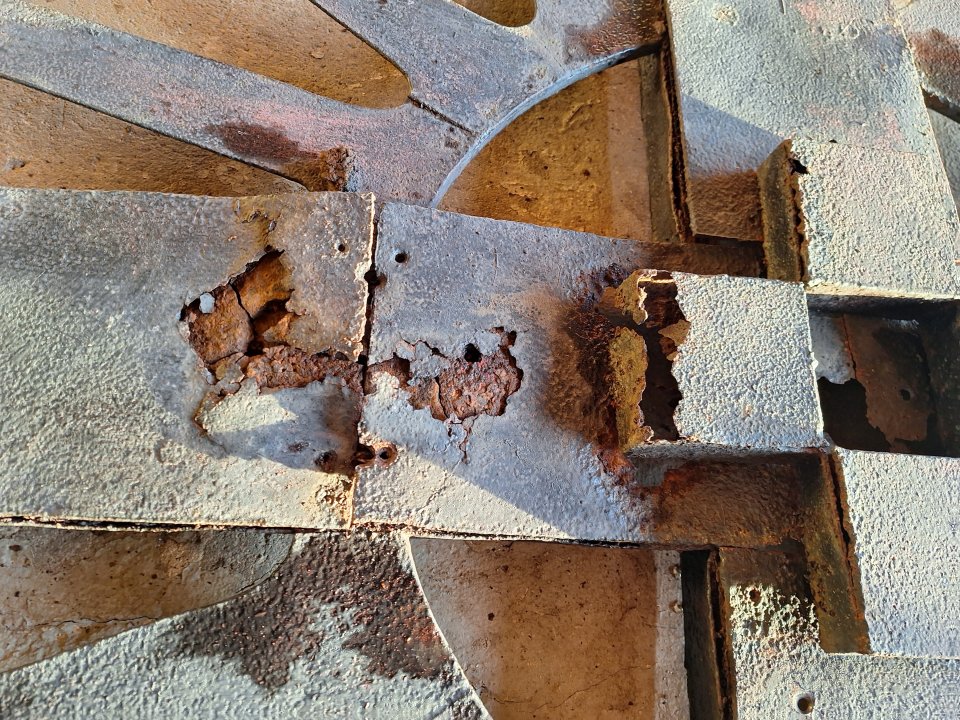 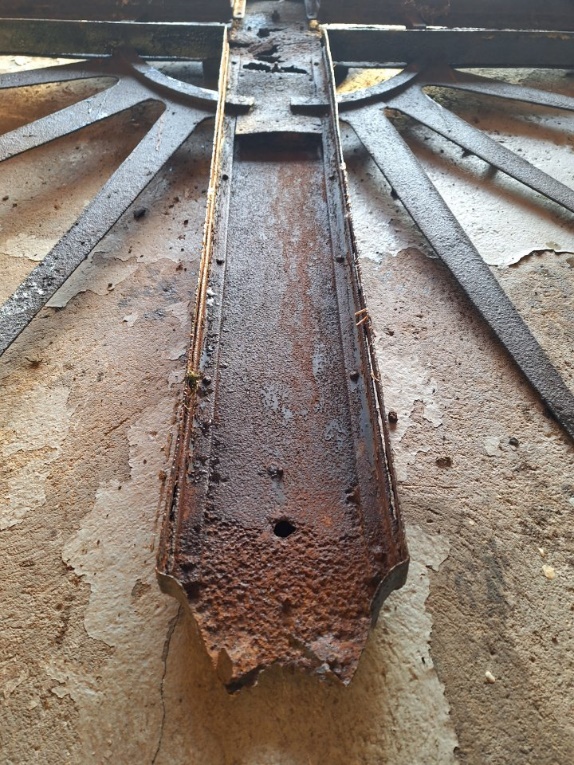 Popis pracíCena KčSnesení kříže a jeho odvoz. Prohlídka kříže (plošina, návěs ) 15 800,-Materiál na výrobu nového kříže (ocelový plech, svářecí komponenty, nátěrové hmoty apod.) 37 000,-Zhotovení přesných  částí  kříže, vypálení dílů, obroušení, svařování, nýtování,  nátěry140 500,-Odvoz a umístění na původní místo  25 000,-Celkem:218 300,-